Elgin Veterans Parade Celebration Route   The lineup will run along W. 11th Street and down W. 2nd Street past the Elgin Cemetery.  Please do not block cemetery entrances.  Numbers will be given at Check-in.Please see the map for additional parking. 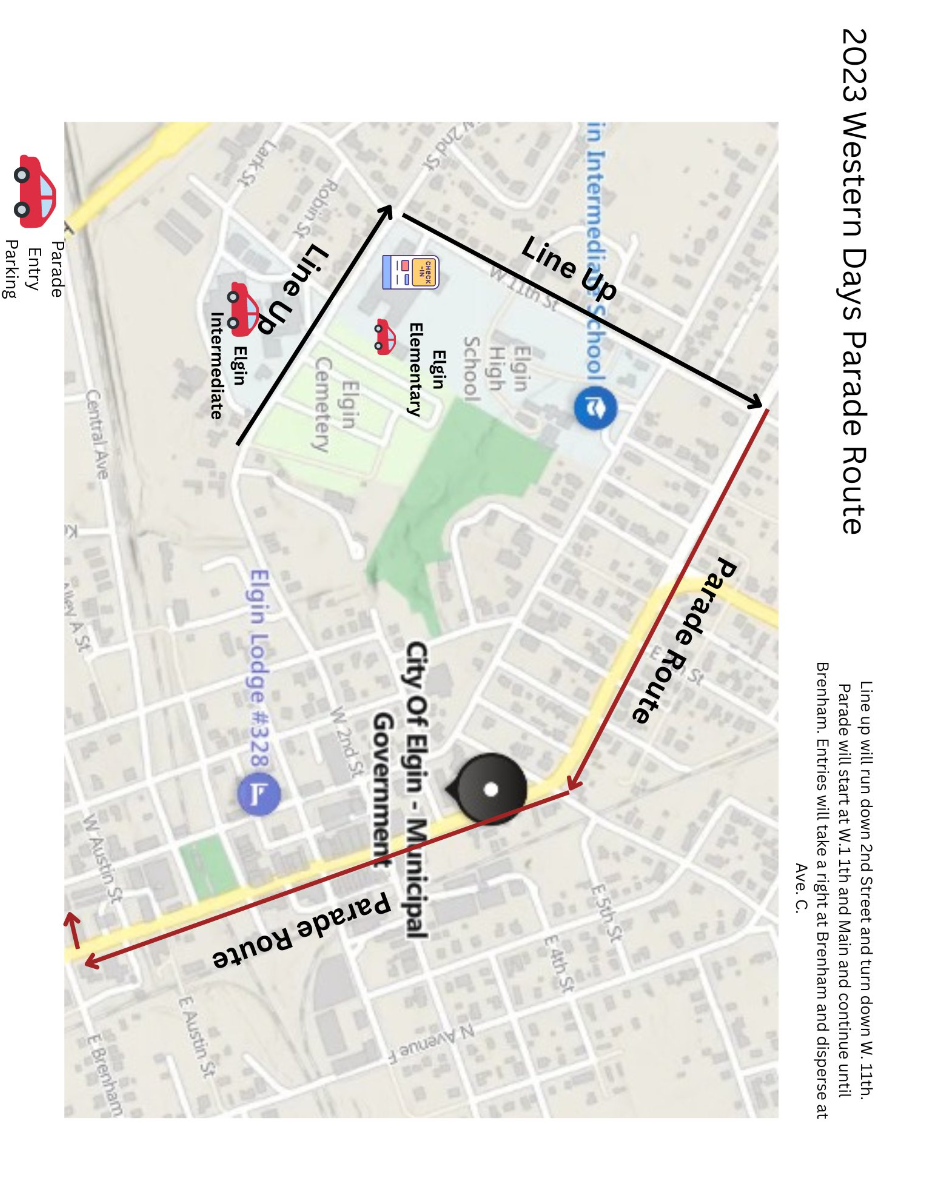 